11 February 2024CONDOLENCE MESSAGEThe Teachers, Karamcharis & Students of Ramjas College are deeply shocked to know about the sad demise of Smt. Dava Devi ji mother of Administrative Officer, Ramjas College on 11th February 2024.We wish to convey to all the members of the bereaved family our deep sense of sorrow and heartfelt condolences in their hour of grief.  We also pray to God to give peace to the departed soul and courage to the members of the family to bear this irreparable loss.              -sd-Principal (Acting)रामजस कॉलेजदिल्ली विश्वविद्यालययूनिवर्सिटी एन्क्लेव, दिल्ली – 110007दूरभाष: 27667706, फैक्स : 27667447ई-मेल:  principal@ramjas.du.ac.in  वेबसाइट :  www.ramjas.du.ac.in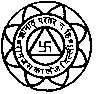 RAMJAS COLLEGEUNIVERSITY OF DELHIUNIVERSITY ENCLAVE, DELHI – 110007Phone :  27667706, Fax : 27667447E-Mail :  principal@ramjas.du.ac.in,   Website :  www.ramjas.du.ac.in